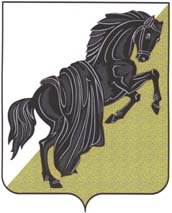 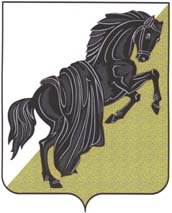 СОВЕТ депутатовТЮБУКСКОГО СЕЛЬСКОГО ПОСЕЛЕНИЯКаслинского муниципального районаШЕСТОГО СОЗЫВАЧелябинской областиР Е Ш Е Н И Е от «03» августа 2023 года № 116                                                    	с. ТюбукО награждении Почётной грамотойграждан Тюбукского сельского поселения   Руководствуясь Положением о Почетной грамоте граждан Тюбукского сельского поселения от 05.07.2007 г. № 90 пунктом 1 статьи 2.             Совет депутатов Тюбукского сельского поселения РЕШАЕТ:В год «Педагога и наставника», за многолетний добросовестный, плодотворный труд, а также ходатайство и предложения жителей нашего поселения наградить почетными грамотами следующих граждан:1. Бритвина Евгения Николаевича – преподавателя класса гитары филиала МУДО ДШИ г.Касли  2.Черемисину Ольгу Александровну- преподавателя музыки филиала МУДО ДШИ г.Касли3.Уельданову Лилию Гайфулловну – директора филиала МУДО ДШИ г.Касли.4. Ченышеву Ирину Ивановну – директора МОУ «Тюбукская СОШ №3)5. Березину Наталью Александровну- социального педагога МОУ «Тюбукская СОШ №3)6. Плодухину Светлану Александровну – учителя ИЗО МОУ «Тюбукская СОШ №3)7. Меренкову Наталью Геннадьевну- преподавателя МОУ «Тюбукская СОШ №3)8. Гущину Алину Ивановну –ветерана труда, преподавателя МОУ «Тюбукская СОШ №3)9. Косоротову Елену Геннадьевну – воспитателя МДОУ «Детский сад «Березка»10. Кротову Риту Николаевну- медицинскую сестру МДОУ «Детский сад «Березка»11. Глазырину Татьяну Ивановну- завхоза МДОУ «Детского сада «Березка»12. Шамсутдинову Светлану Руфовну – директора МДОУ «Десткий сад «Березка»13. Писмареву Александру Степановну- ветерана труда, педагога Тюбукской СКШИ 14. Ромашову Людмилу Васильевну – ветерана труда, педагога Тюбукской СКШИ15. Ваганову Веру Ивановну- ветерана труда, педагога Тюбукской СКШИ16. Дядикову Анну Дмитриевну –ветеран труда, директора Тюбукской СКШИ17. Орлову Галину Михайловну- ветерана труда, воспитателя школы Тюбукской СКШИ18. Узких Любовь Викторовну –участкового терапевта Тюбукской больницы19. Салихову Салию Васильевну- ветерана труда, фельдшера педиатрического участка Тюбукской больницы20. Фирсову Татьяну Васильевну – ветерана труда, фельдшера педиатрического участка Тюбукской больницы21. Резниченко Галину Васильевну – библиотекаря Тюбукской Павленковской модельной библиотеки        2. Настоящее решение опубликовать на сайте администрации    Тюбукского сельского поселения.Председатель Совета депутатовТюбукского сельского поселения                            Н.Л. Ладейщикова